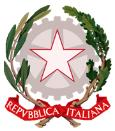 AL TRIBUNALE DI CUNEOCancelleria Corpi di reatoOGGETTO: Richiesta di esame di cose sequestrate ex art. 366.1 C.P.P.Il sottoscritto Avv. ___________________________________, del Foro di _______________________ (nr. tessera dell’Ordine _________________________), in qualità di difensore di fiducia/d’ufficio del Sig. ______________________________________, indagato/imputato nel procedimento penale nr. ______________ R.G.N.R. mod.21,RICHIEDEdi mettere a disposizione il corpo di reato nr. __________, al fine di procedere all’esame dei reperti ivi contenuti ex art. 366.1 C.P.P..Si descrivono i beni oggetto della presente richiesta:_______________________________________________________________________________________________, ________________________________________________________________________________________________,________________________________________________________________________________________________,________________________________________________________________________________________________.Si allega copia dei seguenti atti/documenti:Tessera dell’Ordine Procura_______________________________ (luogo e data)_________________________________ (firma)